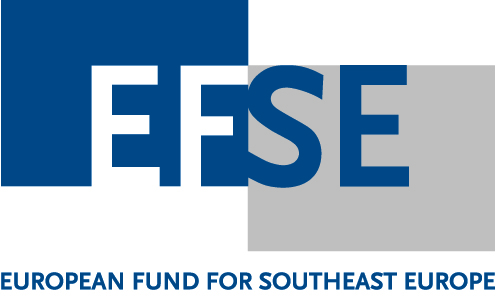 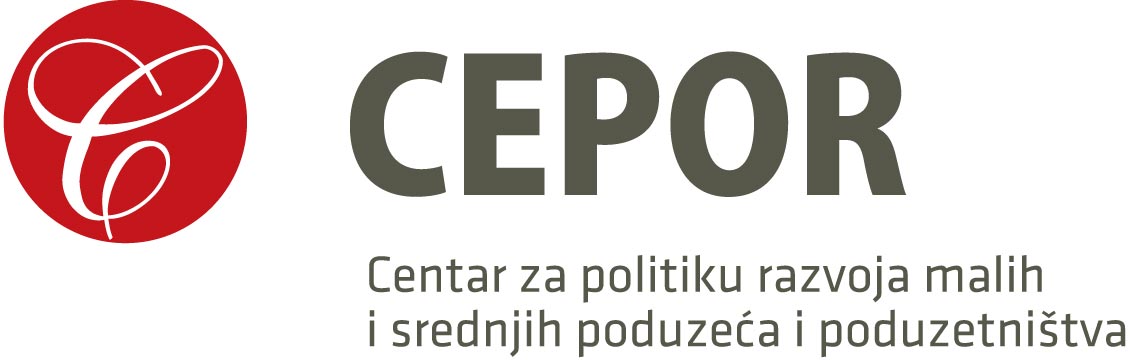 Projekt: PODRŠKA MLADIM PODUZETNICIMASYS – Supporting Youth Self-EmploymentPRIJAVNICA za sudionike projektaIme i prezime ................................................................................................Adresa ..........................................................................................................Telefon/mobitel ...........................................................................................E mail............................................................................................................Datum rođenja .....................                                       Naziv poduzeća/obrta......................................................................................Datum registracije............................................................................................Djelatnost.........................................................................................................